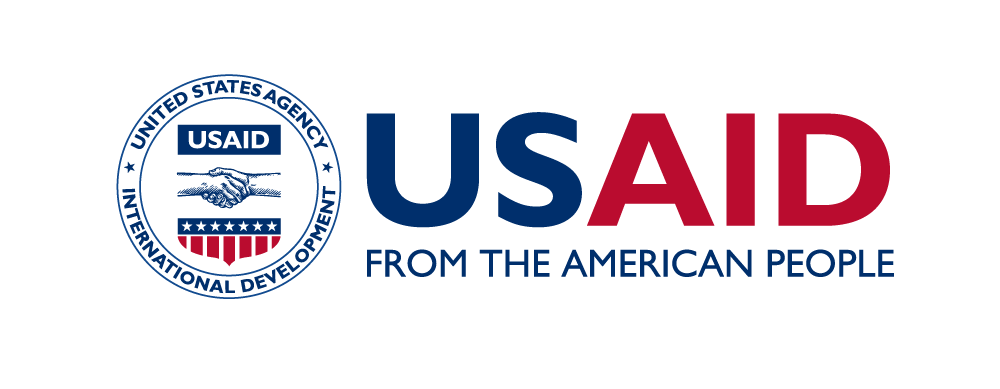 კორუფციული რისკების შეფასების მეთოდოლოგიაახალციხის მუნიციპალიტეტის მერიისა და მის დაქვემდებარებაში მყოფი იურიდიული პირებისათვისსარჩევიშესავალი დოკუმენტის მიზანია აღწეროს ახალციხის მუნიციპალიტეტის მერიასა და მის დაქვემდებარებაში მყოფ იურიდიულ პირებში კორუფციული რისკების შეფასების მიზნით ჩასატარებელი სამუშაო პროცესები.კორუფციული რისკების შეფასება მიზნად ისახავს კეთილსინდისიერი და კორუფციისგან თავისუფალი საჯარო მმართველობის განხორციელების ხელშეწყობას, როგორც საჯარო დაწესებულებებში, ასევე, გარკვეული უფლებამოსილებების დელეგირების შემთხვევაში შესაბამის კერძო სამართლის სუბიექტებში. ამგვარი შეფასება წარმოადგენს პრევენციულ ინსტრუმენტს და არ გულისხმობს ინდივიდუალური პასუხისმგებლობის საკითხის განსაზღვრასა და შეფასებას. კორუფციული რისკების შეფასება  გამოიყენება როგორც ორგანიზაციულ დონზე, ასევე დასაქმებულთან დაკავშირებული არსებული ან/და მოსალოდნელი რისკების და რისკ-ფაქტორების გამოსავლენად. აგრეთვე, იძლევა შესაძლებლობას, მოახდინოს იმ სფეროების ინდენტიფიცირება, სადაც რესურსების მიმართვა იქნება ეფექტური რისკების მართვის კუთხით. მიღებული დოკუმენტის საფუძველზე შესაძლებელია სამომავლო ანტიკორუფციული ზომების დაგეგმვა და განხორციელება. მეთოდოლოგია მომზადდა ამერიკის შეერთებული შტატების საერთაშორისო განვითარების სააგენტოს (USAID) პროექტის - „დემოკრატიული მმართველობის ინიციატივა“-ს (GGI) მხარდაჭერით. დოკუმენტი ეფუძნება 2019 წელს საქართველოს იუსტიციის სამინისტროს მიერ შემუშავებულ სახელმძღვანელო შინაარსის მეთოდოლოგიას.წინამდებარე მეთოდოლოგიის საფუძველზე ახალციხის მუნიციპალიტეტის მერია, როგორც ცენტრალურ აპარატში, ისე დაქვემდებარებულ იურდიულ პირებში შეიმუშავებს ერთიან კორუფციული რისკების შეფასების ანგარიშს. ანგარიში მოიცავს:კორუფციული რისკების რეესტრს;კორუფციული რისკების მართვის გეგმას. დოკუმენტის დასაწყისში მოცემულია კორუფციული რისკების შეფასების პროცესის ყველა ძირითადი ეტაპის მოკლე აღწერა. შემდგომ, დეტალურად არის აღწერილი კორუფციული რისკების შეფასების პროცესის სამი ძირითადი ეტაპი: კორუფციული რისკების შეფასებას მერიის სისტემაში ახორციელებს შიდა აუდიტისა და ინსპექტირების სამსახური.მიზანშეწონილია, აუდიტისა და შიდა ინსპექტირების სამსახურის, როგორც კორუფციული რისკების შეფასების პროცესის მაკოორდინირებელი ერთეულის მიერ შეფასების ანგარიშის ყოველწლიური განახლება.ტერმინთა განმარტებაკორუფცია: საქართველოს სისხლის სამართლის კოდექსის 163 (3), 1641, 180 (3, „ა“), 182, 186 (3,„ა“), 194, 1941 (3, „ბ“), 195 (1), 203, 220, 221, 332, 333, 335, 337, 338, 339, 3391, 340, 341, 342 და 355 მუხლებით გათვალისწინებული შემდეგი დანაშაულები. ასევე, ყველა ის სამეწარმეო ან სხვა ეკონომიკური საქმიანობის წინააღმდეგ მიმართული დანაშაულები და საფინანსო საქმიანობის სფეროში ჩადენილი დანაშაულები, რომელიც ჩადენილია მოხელის მიერ სამსახურებრივი მდგომარეობის გამოყენებით. აგრეთვე, საჯარო დაწესებულებაში ინტერესთა შეუთავსებლობისა და კორუფციის შესახებ საქართველოს კანონის დარღვევა.კეთილსინდისიერების დარღვევა: საჯარო დაწესებულებაში ეთიკისა და ქცევის ზოგადი წესების განსაზღვრის შესახებ საქართველოს მთავრობის 2017 წლის 20 აპრილის №200 დადგენილებით განსაზღვრული წესების დარღვევა. კანონმდებლობით დადგენილი ეთიკისა და ქცევის წესების დარღვევა.კორუფციული რისკი: ნებისმიერი სახის კორუფციული ან კეთილსინდისიერების დარღვევის მოხდენის შესაძლებლობა.გამომწვევი მიზეზი: კორუფციული რისკის გამომწვევი მიზეზი (სხვაგვარად – “რისკ-ფაქტორი”), გარემოება, რომელმაც შესაძლოა წაახალისოს, გამოიწვიოს ან წარმოქმნას კორუფციული რისკი. კორუფციული რისკების შეფასების პროცესის ძირითადი საფეხურებიI. კორუფციული რისკების შეფასების პროცესის დაგეგმვაახალციხის მუნიციპალიტეტის მერიის სისტემაში კორუფციული რისკების შეფასების პროცესის როგორც ინიციატორს, ასევე მაკოორდინებელ ორგანოს წარმოადგენს შიდა აუდიტისა და ინსპექტირების სამსახური.დაგეგმვის ეტაპი იწყება მერისგან პროცესის დაწყებაზე თანხმობის მიღებით. ამგვარი მაღალი დონის ჩართულობა უზრუნველყოფს კორუფციული რისკების შეფასების შეუფერხებლად წარმართვას და მის შედეგიანობას. თანხმობის მოპოვების შემდეგ ხდება შიდა აუდიტის და ინსპექტირების სამსახურში შეფასების პროცესის მაკოორდინებელი პირის განსაზღვრა, რომელიც უზრუნველყოფს რისკების შეფასების დროულ და ხარისხიანი ჩატარებას.  შემდეგი ეტაპია მუნიციპალიტეტის მერთან ერთად კორუფციული რისკების შეფასების მასშტაბის, ვადებისა და კონკრეტული შიდა პროცედურების განსაზღვრა. სწორედ ამ ეტპაზე, რისკების შეფასების პროცესის დაწყების დროს, ყოველ ჯერზე  ახალციხის მუნიციპალიტეტის მერი იღებს გადაწყვეტილებას რომელ სტრუქტურულ ერთეულებსა და იურიდიულ პირებს მოიცავს რისკების შეფასება. ამჟამად მერიაში ფუნქციონირებს 9 სტრუქტურული ერთეული - სამსახურის ფორმით, ხოლო მერიის დაქვემდებარებაშია -13 არასამეწარმეო იურიდიული პირი. მერი უფლებამოსილია საკუთარი შეხედულებით განსაზღვროს შესაფასებელი ობიექტები, მოწყვლადობის, თემატიკის, ბიუჯეტის ხარჯვის ან სხვა რომელიმე კრიტერიუმის საფუძველზე. რისკების შეფასების მასშტაბის განსაზღვრის შემდეგ, მერიაში იქმნება სამუშაო ჯგუფი, რომელშიც შედის მერიის ყველა იმ სტრუქტურული ერთეულისა და დაქვემდებარებული იურიდიული პირის წარმომადგენელი, რომელსაც შეეხება რისკების შეფასების პროცესი. მნიშვნელოვანია, რომ სამუშაო ჯგუფის ყველა წევრს განემარტოს პროცესი და განაწილდეს პასუხისმგებლობა (ინფორმაციის შეგროვება, რისკების გამოვლენა-ანალიზი და რისკების მართვის გეგმის შემუშავება). ამ ეტაპზე ასევე უნდა გაიწეროს ვადები, ჯგუფი უნდა შეთანხმდეს კომუნიკაციისა და თანამშრომლობის შიდა პროცედურაზე, ასევე განისაზღვროს საჭირო რესურსი.სამუშაო ჯგუფის წევრების გარდა რისკების შეფასების შესახებ ინფორმაცია ასევე უნდა მიეწოდოთ მერიის სისტემაში მომუშავე თანამშრომლებსაც. რისკების შეფასების მასშტაბიდან გამომდინარე, მერიის სისტემის თანამშრომლებმა მაქსიმალურად უნდა მიიღონ ინფორმაცია იმის თაობაზე, რომ ტარდება რისკების შეფასება, რა მიზანს ემსახურება შეფასება, როგორ ტარდება ის და რა ინტენსივობით იქნება ჩართული მერიის სისტემის სხვადასხვა სტრუქტურა ამ პროცესში.II. კორუფციული რისკების გამოვლენარისკების შეფასების პროცესის ყველაზე მასშტაბურ ნაწილს სწორედ ეს ეტაპი წარმოადგენს, რომლის შედეგადაც ხდება რისკების რეესტრის შედგენა. რისკების რეესტრი დაეხმარება მუნიციპალიტეტს იდენტიფიცირებული რისკებისა და მათი შემცირების ღონისძიებების საფუძველზე შეიმუშაოს ანტიკორუფციული პოლიტიკა.კორუფციული რისკების შეფასებისას მხედველობაში მიიღება კორუფციის აღქმის დონე, კორუფციული დარღვევების წარსული გამოცდილება და ხარისხი, იმ მიზნით, რომ განისაზღვროს კორუფციის არსებობის პოტენციური შესაძლებლობა. ა) ინფორმაციის შეგროვებააუდიტისა და ინსპექტირების სამსახურის შესაბამისი წარმომადგენელი (პროცესის კოორდინატორი), მოსამზადებელი ეტაპის გავლის შემდეგ, სამუშაო ჯგუფის წევრების დახმარებით თავს უყრის და აანალიზებს კორუფციული რისკების შეფასებისათვის საჭირო შიდა თუ გარე დოკუმენტებსა და მონაცემებს.ინფორმაციის შესაგროვებლად საჭიროებისამებრ გამოიყენება  შემდეგი ინსტრუმენტები: კვლევები, ინტერვიუები, სამუშაო შეხვედრები და ფოკუს ჯგუფები. კორუფციული რისკების გამოსავლენად რეკომენდებულია შემდეგი დოკუმენტების ანალიზი:მერიისა ან/და სამსახურების, ა(ა)იპ-ების თვითშეფასების ანგარიშები;შიდა და გარე აუდიტის ანგარიშები;არასამთავრობო ან საერთაშორისო ორგანიზაციების კვლევითი ანგარიშები;საზედამხედველო ორგანოების მიერ მომზადებული შემოწმების ანგარიშები;სასამართლო გადაწყვეტილებები ახალციხის მუნიციპალიტეტის მერიის სისტემაში მიღებული გადაწყვეტილებების შესახებ;მერიის სისტემაში დაფიქსირებული დისციპლინური და კორუფციული შინაარსის დარღვევები;დარღვევებთან დაკავშირებით სხვადასხვა გზებით მიღებული შეტყობინებები და საჩივრები;შესყიდვების სააგენტოს, კონკურენციის სააგენტოს, საჯარო სამსახურის ბიუროსა და სახალხო დამცველის ანგარიშები (ახალციხის მუნიციპალიტეტის საქმიანობის სხვადასხვა მიმართულებით შეფასების ნაწილში, ასეთის არსებობის შემთხვევაში);საქართველოს ანტიკორუფციული და საჯარო მმართველობის განმსაზღვრელი დოკუმენტები;მედიაში გაჟღერებული ინფორმაცია.რისკების გამოვლენა-ანალიზის პროცესის განუყოფელი ნაწილია არსებული რეგულაციების შესწავლა და გაანალიზება კორუფციული რისკების შემცველობის კუთხით. საჭირო ინფორმაციის შეგროვების მიზნით პროცესის კოორდინატორი და სამუშაო ჯგუფი იყენებენ საორიენტაციო კითხვარს (იხ. დანართი #1). კითხვარი მოიცავს მრავალ შეკითხვას კორუფციული დარღვევების მხრივ მოწყვლადი სფეროების შესახებ და იძლევა იმის საშუალებას, რომ შემფასებლებმა დაინახონ გამოწვევები და დამატებითი რესურსები შეფასების ნაწილში სწორედ ამ კუთხით მიმართონ. ინფორმაციის მოძიების ეტაპის გავლის შემდეგ პროცესის კოორდინატორი და სამუშაო ჯგუფი ავლენენ მომეტებული კორუფციული რისკების შემცველ სფეროებს და მათ მეტ ყურადღებას უთმობენ რისკების გამოვლენა-შეფასების დროს.ბ) რისკების გამოვლენაწინა ეტაპზე შეგროვებული მასალიდან პროცესის კოორდინატორი და სამუშაო ჯგუფი ავლენენ შემდეგი 2 კატეგორიის ინფორმაციას და ეს ინფორმაცია სამუშაო რეჟიმში შეჰყავთ კორუფციული რისკების რეესტრის სპეციალურ დოკუმენტში (იხ. დანართი #2): ნებისმიერი სახის კორუფციული შინაარსის დარღვევა, რომელსაც ჰქონდა ადგილი წარსულში მერიის სისტემაში ან რომელიც თეორიულად შეიძლება მოხდეს. ასეთი შემთხვევები უნდა დაჯგუფდეს შინაარსის მიხედვით და აღირიცხოს კორუფციული სქემის მხრივ იდენტური შემთხვევების რაოდენობა, მათ მიერ გამოწვეული ზიანი და მათზე რეაგირების პროცესი. სწორედ ამ დარღვევებიდან გამომდინარეობს კონკრეტული კორუფციული რისკები (იხ. დანართი #2 - რისკების რეესტრში მოცემული მაგალითი).მას შემდეგ, რაც პირველი პუნქტის ფარგლებში შეგროვებული კორუფციული შინაარსის მომხდარი და პოტენციური დარღვევები ჩამოყალიბდება კორუფციული რისკების სახით, თითოეული რისკის შემთხვევაში უნდა გამოვლინდეს გამომწვევი მიზეზი/ები. მიზეზები შესაძლოა იყოს დაკავშირებული როგორც კანონმდებლობის ისე მისი აღსრულების სისუსტესთან, თანამშრომელთა ცნობიერების დაბალ დონესთან, კონტროლის მექანიზმების სისუსტესთან და ასე შემდეგ.  ამის შემდეგ, გამოვლენილი კორუფციული რისკები ასევე უნდა დაჯგუფდეს კატეგორიების მიხედვით, რათა გამარტივდეს მათი შემდგომი მართვა. მაგალითად:ნეპოტიზმი და ფავორიტიზმი; ინტერესთა შეუთავსებლობა;თანამდებობრივი შეუთავსებლობა;ქრთამის აღება;თანამდებობასთან დაკავშირებული კორუფციული დარღვევა;სამსახურებრივი მდგომარეობის პირადი ინტერესებისთვის გამოყენება;საჯარო რესურსების პირადი ინტერესებისთვის გამოყენება;ეთიკისა და კეთილსინდისიერების ნორმების დარღვევა;ადმინისტრაციული რესურსის გამოყენება;ამომრჩევლის მოსყიდვა;კორუფციისადმი მოწყვლადი სფეროები: სახელმწიფო შესყიდვები, ინფრასტრუქტურული პროექტები, ლიცენზიების/ნებართვების გაცემა;კონტროლისა და ზედამხედველობის ფუნქციები.ამ ეტაპზე გამოვლენილი თითოეული რისკისთვის ასევე უნდა განისაზღვროს მისი გავრცელების არეალი (იხ. დანართი #2), სხვა სიტყვებით, ვის შეიძლება დაუკავშირდეს კონკრეტული რისკი: მერიის ხელმძღვანელ პირებს, მერიის შიდა სტრუქტურული ერთეულებს თუ მერიის დაქვემდებარებაში არსებულ იურიდიულ პირებს.გ) რისკების შეფასება და დახარისხებაკორუფციული რისკების გამოვლენის შემდეგ ხდება მათი შეფასება. თითოეული რისკი ფასდება ორი ნიშნით:ალბათობა - თითოეული რისკის მოხდების ალბათობაგავლენა - უარყოფითი შედეგის სიმწვავე მოხდენის შემთხვევაშიკორუფციული რისკის მოხდენის ალბათობა განისაზღვრება გამომწვევი მიზეზებისა და არსებული კეთილსინდისიერების ზომების ურთიერთმიმართებით. კორუფციული რისკების მოხდენის ალბათობის შესაფასებლად არსებობს შემდეგი კრიტერიუმები: მარეგულირებელი საკანონმდებლო ჩარჩოს კორუფციისადმი მოწყვლადობა, პროცესებისა და ინსტიტუტის მიდრეკილება კორუფციისადმი, არაეფექტური მმართველობა, დაბალი ანაზღაურება, კორუფციის შემთხვევები საჯარო დაწესებულებაში, საჯარო მოხელეების სამართლებრივი ცნობიერების დაბალი დონე. იმის განსასაზღვრად, თუ როგორია ამა თუ იმ რისკის ალბათობა ან გავლენა, პროცესის კოორდინატორი და სამუშაო ჯგუფი ითვალისწინებენ წარსულ გამოცდილებას. მათ შორის, გასული წლების სტატისტიკური ანალიზი გვაჩვენებს მოცემული რისკის ალბათობა ან გავლენა როგორი იყო გასულ წლებში - მაღალი, საშუალო თუ დაბალი. აღნიშნულ მონაცემებზე დაყრდნობით უნდა გაიმართოს მსჯელობა მომავალში რისკის ანალოგიური ალბათობისა და გავლენის ხარისხზე.სტატისტიკური ინფორმაციის არარსებობის შემთხვევაში პროცესის კოორდინატორმა და სამუშაო ჯგუფმა უნდა ჩაატარონ შიდა კვლევა ან გამოკითხონ ხელმძღვანელო პოზიციაზე მყოფი პირები.კორუფციული რისკების ალბათობის, გავლენისა და სიმწვავის შესახებ ინფორმაცია სამუშაო რეჟიმში უნდა აისახოს კორუფციული რისკების რეესტრში (იხ. დანართი #2). რისკების შეფასების შედეგების წარმოსადგენად გამოიყენება ალბათობისა და გავლენის მატრიცა, რომელიც გულისხმობს რისკის განხორციელების ალბათობისა და მისი მოსალოდნელი შედეგებისთვის დაბალი, საშუალო ან მაღალი ქულის მინიჭებას. შედეგად იქმნება ცხრილი, რომელიც განსაზღვრავს რა შემთხვევაშია რისკებზე რეაგირება აუცილებელი და გადაუდებელი. ქვემოთ მოცემულ რუკაზე წითელი ფერით ისეთი რისკებია მონიშნული, რომლებზე რეაგირებაც მთავარ პრიორიტეტს წარმოადგენს. მწვანე ფერით აღნიშნული რისკები ნაკლებად პრობლემურია,ყვითელი ფერით აღნიშნულია საშუალო სიმწვავის რისკები,წითელი ფერით მიანიშნებს გადაუდებელ პრიორიტეტულობაზე.III. კორუფციული რისკების მართვაკორუფციული რისკების გამოვლენის, მათი შეფასებისა და დახარისხების შემდეგ, პროცესის კოორდინატორი და სამუშაო ჯგუფი თითოეული რისკისთვის არჩევს ღონისძიებას/ებს, რომელთა განხორციელების შემთხვევაში მოსალოდნელია რისკის შემცირება. ამ პროცესში მნიშვნელოვანია გამოიკვეთოს კონკრეტული ღონისძიების განხორციელების ვადები და პასუხისმგებელი სტრუქტურული ერთეული/პირი. ეს ინფორმაციაც სამუშაო რეჟიმში აისახება რისკების რეესტრში (იხ. დანართი #2).ძირითადად, რისკების აღმოფხვრა ხდება ერთი ან რამდენიმე სტრატეგიის საშუალებით, რაც მოიცავს:რისკების თავიდან აცილებას - აქტივობების შეწყვეტა ან მოდიფიცირება, რათა შეწყდეს რისკის ზრდა. რისკი შესაძლებელია თავიდან აცილებულ იქნეს აქტივობების სფეროს ან შესაბამისი რეგულაციის შეცვლის მეშვეობით;რისკების შემცირებას - რისკის განხორციელების ალბათობის ან/და განხორციელების შემთხვევაში მისი შედეგების შემცირება;რისკების გადაცემას - რისკების ალბათობისა ან/და გავლენის შესამცირებლად ხდება რისკების გადაცემა ან განაწილება მესამე პირებისთვის, რომლებსაც მათი უკეთ კონტროლი შეუძლიათ;რისკის დაშვებას - რისკის შესამცირებლად არაფერი კეთდება, რადგან რისკის მენეჯერი თვლის, რომ უწყება იძულებულია, დაუშვას მოცემული დონის რისკი, ვინაიდან მისი თავიდან აცილების პროცესში წარმოქმნილი შესაძლო ზიანი აღემატება რისკის განხორციელების შედეგად წარმოქმნილ ზიანს.რისკების მონიტორინგისა და კონტროლის პროცესში ახალი შემოთავაზებული ზომები უნდა ინტეგრირდეს არსებულ სისტემებთან - შიდა კონტროლის, აუდიტისა და სხვა სისტემური საშუალებებთან, რათა თავიდან იქნეს აცილებული დამატებითი საბიუჯეტო ხარჯები.კორუფციული რისკების შეფასების ანგარიშის მომზადებარისკების შეფასების პროცესის ბოლო ეტაპია კორუფციული რისკების შეფასების ანგარიშის მომზადება პროცესის კოორდინატორისა და სამუშაო ჯგუფის მიერ.ანგარიშში ხდება კორუფციული რისკების შეფასების სრული პროცესის ასახვა, ასევე მისი შედეგების და კორუფციული რისკების მართვის გეგმის ინტეგრირება. ანგარიშს თან უნდა ერთოდეს რისკების რეესტრის საბოლოო ვერსია, რომელიც მოიცავს შემდეგ ინფორმაციას: გამოვლენილი რისკების და მათი გამომწვევი მიზეზების ჩამონათვალს; მითითებას რისკის ხარისხზე;გასათვალისწინებელი და დასანერგი რეკომენდაციებისა და ღონისძიებების ჩამონათვალს პასუხისმგებელი პირებისა და ვადების მითითებით. იმ შემთხვევაში თუ, შეფასების მასშტაბით გათვალისწინებულია მერიის დაქვემდებარებაში მყოფი იურიდიული პირების კორუფციული რისკების შეფასება, საბოლოო ანგარიშში აღნიშნულის შედეგების ასახვა ხდება ცალკე თავის სახით.კორუფციული რისკების შეფასების საბოლოო ანგარიში მტკიცდება მუნიციპალიტეტის საკრებულოს ან მერის მიერ. რისკების შეფასების პროცესი უნდა განმეორდეს და ანგარიში განახლდეს ყოველწლიურად, რათა გაიზომოს პროგრესი.ეტაპი #1: პროცესის დაგეგმვაეტაპი #1: პროცესის დაგეგმვა1შიდა აუდიტისა და ინსპექტირების სამსახურის მიერ თანხმობის მოპოვება მუნიციპალიტეტის მერისგან კორუფციული რისკების შეფასების დაწყებასთან დაკავშირებით2შიდა აუდიტისა და ინსპექტირების სამსახურიდან კორუფციული რისკების შეფასების პროცესის მაკოორდინებელი პირის განსაზღვრა3კორუფციული რისკების შეფასების მასშტაბის, სფეროსა და არეალის განსაზღვრა მერიის სისტემაში4სამუშაო ჯგუფის შექმნა რისკების შეფასების უკვე განსაზღვრული მასშტაბიდან გამომდინარე5სამუშაო ჯგუფის ყველა წევრის ინფორმირება კორუფციული რისკების შეფასების მეთოდოლოგიის შესახებ, საქმისა და პასუხისმგებლობების განაწილება, კომუნიკაციისა და თანამშრომლობის სხვა პროცედურებზე შეთანხმება და ვადების დადგენა. რისკების შეფასების პროცესის შესახებ ინფორმაცია ასევე უნდა მიეწოდოთ მერიის სისტემაში მომუშავე თანამშრომლებს.ეტაპი #2: რისკების გამოვლენა და ანალიზიეტაპი #2: რისკების გამოვლენა და ანალიზი6კორუფციული რისკების გამოვლენისა და შეფასებისთვის საჭირო სხვადასხვა სახის ინფორმაციის მოძიება და ანალიზი7კორუფციული რისკების და მათი გამომწვევი მიზეზების გამოვლენა და რისკების რეესტრში ასახვა (იხ. დანართი #1)8კორუფციული რისკების შეფასება მათი ალბათობის, გავლენისა და გავრცელების არეალის მიხედვით და შედეგების ასახვა რისკების რეესტრში9კორუფციული რისკების დახარისხება მათი სიმწვავის და პრიორიტეტების მიხედვითეტაპი #3: რისკების მართვაეტაპი #3: რისკების მართვა10რისკების რეესტრის თითოეული ჩანაწერისთვის რისკის შემცირების ღონისძიებების მოფიქრება, პასუხისმგებელი პირებისა და ვადების დადგენა11რისკების შეფასების ანგარიშის მომზადება, სადაც მოთხრობილი იქნება კორუფციული რისკების შეფასების პროცესი, მისი შედეგები და კორუფციული რისკების მართვის გეგმა; ანგარიშს უნდა ერთოდეს რისკების რეესტრის საბოლოო ვერსია 12რისკების შეფასების ანგარიშის დამტკიცება მუნიციპალიტეტის საკრებულოს ან მერის მიერრისკის ალბათობააღწერამაღალიარსებობს კორუფციული რისკის მოხდენის მაღალი ალბათობა, რაც დგინდება წარსულ გამოცდილებაზე დაყრდნობით. ორგანიზაციის შიგნით არსებული კეთილსინდისიერების დაცვის მექანიზმები ვერ არბილებს რისკ-ფაქტორებს. საშუალო კორუფციული რისკის მოხდენის ალბათობა სტატისტიკურ ინფორმაციაზე დაყრდნობით არ არის მაღალი, ვინაიდან სამუშაო პროცესის სპეციფიკა ან არსებული კეთილსინდისიერების დაცვის მექანიზმები ნაწილობრივ აზღვევს/ამცირებს ამგვარი რისკის რეალურად მოხდენის შესაძლებლობას. დაბალი რისკის განხორციელების ალბათობა მინიმალურია, თუმცა არა შეუძლებელი.  რისკი შეიძლება განხორციელდეს მხოლოდ განსაკუთრებულ პირობებში.რისკის გავლენა აღწერამაღალი კორუფციული რისკი განხორციელების შემთხვევაში სერიოზულ გავლენას ახდენს ინდივიდის ფუნდამენტურ უფლებებზე, თავისუფლებებსა და საჯარო სერვისების მიღების უფლებაზე. მაგალითად, აფერხებს სამართლიანი სასამართლოს უფლებას, ლახავს პირადი ცხოვრების, ოჯახის და განათლების უფლებას ან კერძო საკუთრებას. საჯარო უწყებაზე გავლენის მაღალი ხარისხი ასევე გულისხმობს ორგანიზაციის რეპუტაციისა და ნდობის ხარისხის შელახვას. იწვევს მნიშვნელოვან ფინანსურ ზარალს, საფრთხეს უქმნის ორგანიზაციის სტაბილურობას, საფრთხის ქვეშ აყენებს ორგანიზაციის მთავარი მიზნების მიღწევის შესაძლებლობას და ახალისებს სხვა ორგანიზაციებს ჩაერთონ კორუფციულ გარიგებებში.  გავლენის მაღალი ხარისხი საზოგადოებაზე გულისხმობს ადგილობრივი და უცხოური ინვესტიციების დანაკარგს, სოციალურ განვითარებაზე უარყოფით გავლენას, რაც საბოლოოდ უარყოფით გავლენას ახდენს ქვეყანაში სამართლის უზენაესობაზე.საშუალო ინდივიდებზე კორუფციული რისკების საშუალო ხარისხის გავლენა გულისხმობს მათი უფლებების განსახორციელებლად გაუმართლებელი დანახარჯებისა და სხვა დაბრკოლებების გამოწვევას. ასეთი გავლენა შესაძლოა იყოს, მაგალითად, გაუმართლებელი გადასახადის მოთხოვნა ისეთი სერვისისთვის, რაც პირს ისედაც ეკუთვნის კანონის შესაბამისად. საჯარო უწყებაზე საშუალო ხარისხის გავლენა გულისხმობს მის რეპუტაციაზე უარყოფით ზეგავლენას, მნიშვნელოვან ფინანსურ დანაკარგს. ასევე, საფრთხის ქვეშ დგება ორგანიზაციის მეორადი მიზნების მიღწევის შესაძლებლობა.დაბალი დაბალი გავლენა აისახება რეპუტაციის შელახვაში, მიზნების განსახორციელებლად უმნიშვნელო დაბრკოლებებში, მინიმალურ ფინანსურ დანაკარგებში.საშუალო სიმწვავე მაღალი სიმწვავე მაღალი სიმწვავედაბალი სიმწვავე საშუალო სიმწვავე მაღალი სიმწვავედაბალი სიმწვავე დაბალი სიმწვავე საშუალო სიმწვავეგავლენა: დაბალი → მაღალიგავლენა: დაბალი → მაღალიგავლენა: დაბალი → მაღალი